Име и презимеДејан АвдаловићФотографија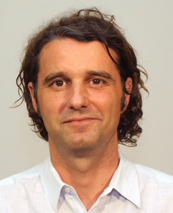 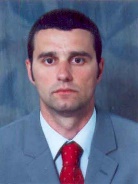 Функцијав.д. директора Службе за реализацију програма развоја АП ВојводинеWеб-презентација органаwww.srp.vojvodina.gov.rsЕ-маил адресаdejan.avdalovic@vojvodina.gov.rsКонтакт на друштвеним мрежама (Facebook, Тwitter, Instagram ,…)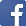 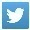 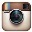 (није обавезан податак)Контакт подаци на послу:Контакт подаци на послу:Место Нови СадАдресаБулевар Михајла Пупина 25Телефон021  488 18 23Година рођења1967. Назив последње завршене школеСтечено стручно/научно/ /академско звање Дипломирани економистаОбјављени радови Радна биографија:Радна биографија:Познавање страног језика  Енглески језик Брачно стање (није обавезан податак)Деца (није обавезан податак)